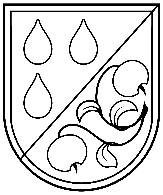     OLAINES NOVADA PAŠVALDĪBAS DOME                        Zemgales iela 33, Olaine, Olaines novads, LV-2114, tālrunis 67964333                                                       e-pasts: pasts@olaine.lv, www.olaine.lvDOMES SĒDES PROTOKOLS2023.gada 25.oktobrī									Nr.11Zemgales ielā 33, Olainē, Olaines nov.Kārtējā atklātā domes sēde:izsludināta 2023.gada 20.oktobrī plkst.14.46atklāta 2023.gada 25.oktobrī plkst.15.00Domes sēdes vadītājs A.Bergs ierosina papildināt darba kārtību ar punktiem:atklāti balsojot ar 10 balsīm par – A.Bergs, L.Gulbe, I.Purviņa, I.Brence, J.Precinieks,  A.Geržatovičs, A.Vurčs, N.Miļkevičs, O.Novodvorskis, A.Čmiļs, pret nav, atturas nav, dome nolemj:Papildināt darba kārtību.Sēdi vada - domes priekšsēdētājs Andris BERGSSēdi protokolē – priekšsēdētāja biroja administratore Nataļja TROPKINASēdē piedalās 14 deputāti: Oļegs Novodvorskis, Andris Bergs, Kristaps Kauliņš (no 1.jautājuma), Inta Purviņa, Ināra Brence, Aleksandrs Geržatovičs, Nikolajs Miļkevičs, Līga Gulbe, Andris Vurčs, Armands Znotiņš, Aleksandrs Čmiļs, Jānis Precinieks, Jānis Kuzmins (no 1.jautājuma), Māris Vanags (no 3.jautājuma)Sēdē nepiedalās 1 deputāts:   – Deniss Ļebedevs  – komandējums, ārpus LatvijasPiedalās: izpilddirektora vietniece Kristīne Matuzonebāriņtiesas priekšsēdētāja Irēna Vilnerepašvaldības policijas priekšnieks Ervīns Siliņš būvvaldes vadītāja un galvenā arhitekte Santa Rasa-Daukšep/a “Olaines sociālais dienests” direktore  Anda Liepiņapriekšsēdētāja biroja administratore Nataļja Tropkinadatorsistēmu un datortīklu administrators Jānis Salenieks īpašuma un juridiskās nodaļas vadītājas vietniece Janīna Krūmiņaattīstības nodaļas vadītāja Elīna Grūbafinanšu un grāmatvedības nodaļas vadītāja Inga Balodeizglītības un kultūras nodaļas vadītājs Andris Jokstsbūvvaldes speciāliste teritoriālplānojuma un zemes ierīcības jautājumos Kate Pozņakajaunatnes lietu speciāliste Ieva Losevasabiedrisko attiecību speciāliste Agnese DitkeSēdes norise tiek fiksēta videoierakstā.Sēdē piedalās deputāts A.Znotiņš, K.Kauliņš, J.Kuzmins.1.p.Olaines novada pašvaldības nodaļu un pārējo struktūrvienību informācija par paveiktajiem darbiem, pieņemto domes lēmumu un budžeta izpildes gaituTiek dots vārds: Andrim Bergam, Ervīnam Siliņam, Irēnai Vilnerei, Kristīnei Matuzonei, Aleksandram Geržatovičam Pieņemt zināšanai informāciju par:Olaines novada pašvaldības paveiktajiem darbiem, budžeta izpildi, iepirkumu plānu un tā izpildi,  Ukrainas civiliedzīvotājiem Olaines novadā,AS “Olaines ūdens un siltums” pārskatu par veiktajiem dzīvojamo māju renovācijas procesu organizēšanas pasākumiem un to izmaksām no 2023.gada 1.jūlija līdz 30.septembrim;AS “Olaines ūdens un siltums” 11.10.2023. rakstu Nr. 1-3/966 “Par parāda un parādnieku dinamiku”;AS “Olaines ūdens un siltums” 25.09.2023. rakstu Nr. 1-3/932 “Par ūdensapgādes un kanalizācijas pakalpojumu tarifa izmaiņām visiem AS “Olaines ūdens un siltums” ūdenssaimniecības pakalpojumu lietotājiem no 01.11.2023.”,Sabiedrisko pakalpojumu regulēšanas komisijas 28.09.2023. padomes lēmums Nr.103 “Par akciju sabiedrības “Olaines ūdens un siltums” siltumenerģijas apgādes pakalpojumu tarifiem Jaunolaines un Stūnīšu ciemā, Olaines pagastā, Olaines novadā”,bezdarba situāciju uz 2023.gada 30.septembri,bezdarba situāciju uz 2023.gada 31.augustu.2.p.Par Olaines 1. un 2.vidusskolas skolēnu apsveikšanu ZiemassvētkosTiek dots vārds: Andrim Bergamatklāti balsojot ar 13 balsīm par – A.Bergs, K.Kauliņš, I.Purviņa, I.Brence, J.Precinieks, A.Znotiņš, J.Kuzmins, A.Čmiļs, A.Geržatovičs, N.Miļkevičs, O.Novodvorskis, L.Gulbe, A.Vurčs, pret nav, atturas nav, dome nolemj:1. Apsveikt Olaines 1. un 2.vidusskolas skolēnus Ziemassvētkos (Olaines 1. vidusskolā – 1250 skolēni un Olaines 2. vidusskolā – 700 skolēni). 2. Piešķirt 11175.00 EUR no Olaines novada pašvaldības pamatbudžeta izdevumu sadaļas „Dažādu izglītības pasākumu atbalsta fonds” Ziemassvētku paciņu iegādei (1950 skolēni x 5.50 EUR) un Ziemassvētku apsveikuma kartīšu izgatavošanai (450.00 EUR) Olaines 1. un 2.vidusskolas skolēniem.3. Uzdot iepirkumu vadītājām sadarbībā ar Izglītības un kultūras nodaļu veikt cenu aptauju par Ziemassvētku paciņu izmaksām un organizēt to iegādi.4. Uzdot sabiedrisko attiecību speciālistēm organizēt Ziemassvētku apsveikuma kartīšu  izgatavošanu.Lēmums pievienots sēdes protokola pielikumā uz 1 lapas.Sēdē piedalās deputāts M.Vanags.3.p.Par Olaines 2.vidusskolas Attīstības plānu 2023./2024. - 2025./2026. mācību gadamTiek dots vārds: Līgai Gulbei atklāti balsojot ar 14 balsīm par – A.Bergs, K.Kauliņš, I.Purviņa, I.Brence, J.Precinieks, A.Znotiņš, J.Kuzmins, A.Čmiļs, A.Geržatovičs, N.Miļkevičs, O.Novodvorskis, L.Gulbe, A.Vurčs, M.Vanags, pret nav, atturas nav, dome nolemj:Saskaņot Olaines 2.vidusskolas Attīstības plānu 2023./2024. - 2025./2026. mācību gadam (pielikumā). Lēmums pievienots sēdes protokola pielikumā uz 1 lapas.4.p.Par Olaines novada jauniešu projektu konkursa rezultātu apstiprināšanuTiek dots vārds: Andrim Bergam atklāti balsojot ar 14 balsīm par – A.Bergs, K.Kauliņš, I.Purviņa, I.Brence, J.Precinieks, A.Znotiņš, J.Kuzmins, A.Čmiļs, A.Geržatovičs, N.Miļkevičs, O.Novodvorskis, L.Gulbe, A.Vurčs, M.Vanags, pret nav, atturas nav, dome nolemj:Apstiprināt Olaines novada jauniešu projektu konkursa vērtēšanas komisijas 2023.gada 16.oktobra protokolu.Piešķirt finansējumu šādiem projektiem par kopējo summu 1182,00 EUR no Olaines novada pašvaldības budžeta sadaļas „Jauniešu aktivitāšu finansiālā atbalsta fonds”:projektam “Aforismu krājums grāmatai “Lielais Getsbijs” F. Skots Ficdžerals (“The Great Gatsby” – F. Scott Fitzgerald)”, pieteicējs Emīls Čižiks, vadītāja Inese Zāle, Olaines 1.vidusskola – 315,00 EUR;projektam “12.klases Angļu Valodas Konference: “Literatūras lasīšanas ietekme uz lasītāju””, pieteicējs Markuss Mūrmanis un Sintija Rieksta, vadītāja Inese Zāle, Olaines 1.vidusskola – 174,00 EUR;projektam “Droša pastaigu vide Olaines novada pašvaldībā”, pieteicējs Ansis Gabrāns, vadītāja Lelda Balode, Olaines 1.vidusskola – 500,00 EUR;projektam “Latviešu dzīvesziņas simbolu izvietošana Olaines 1.vidusskolas vidē”, pieteicēja Laila Kalva, vadītāja Anna Šveisberga, Olaines 1.vidusskola – 193,00 EUR.Nepiešķirt finansējumu šādiem projektiem:projektam “Etiķa iegūšana mājas apstākļos”, pieteicēja J S, vadītāja A F, Olaines 1.vidusskola;projektam “Traumatismu mazinošas cepures bērniem līdz 5 gadu vecumam prototipa izveide un testēšana”, pieteicējas A V un K K B, vadītāja A Š, Olaines 1.vidusskolaprojektam “Latvijas vēstures svarīgāko vēstures faktu laika līnija”, pieteicējs D B, vadītāja S E, Olaines 1.vidusskola. Uzdot Finanšu un grāmatvedības nodaļai sagatavot šādas izmaiņas pašvaldības budžetā:palielināt Olaines 1.vidusskolas izdevumu tāmi par 1182,00 EUR;samazināt Olaines novada pašvaldības budžeta sadaļu „Jauniešu aktivitāšu finansiālā atbalsta fonds” par 1182,00 EUR.Lēmuma 2.punktā minēto projektu īstenotājiem iesniegt Olaines novada pašvaldībā atskaites par realizētajiem projektiem saskaņā ar konkursa nolikumu.Uzdot jaunatnes lietu speciālistei kontrolēt lēmuma izpildi.Lēmuma pilns teksts nav publiski pieejams, jo satur ierobežotas pieejamības informāciju par fizisko personu, kas aizsargāta saskaņā ar Eiropas Parlamenta un Padomes regulas Nr.2016/679 par fizisku personu aizsardzību attiecībā uz personas datu apstrādi un šādu datu brīvu apriti un ar ko atceļ Direktīvu 95/46/EK (Vispārīgā datu aizsardzības regula).Saskaņā ar Informācijas atklātības likuma 5.panta otrās daļas 4.punktu, lēmumā norādītie personas dati uzskatāmi par ierobežotas pieejamības informāciju.Lēmums pievienots sēdes protokola pielikumā uz 1 lapas.5.p.Par dārzkopības kooperatīvās sabiedrības projektu finansējumu5.1.p.Par dārzkopības kooperatīvās sabiedrības “Celtnieks” projekta “DKS “Celtnieks” iekšējo pievadceļu pie nekustamajiem īpašumiem rekonstrukcija 3.kārta” finansējumuTiek dots vārds: Andrim Bergamatklāti balsojot ar 14 balsīm par – A.Bergs, K.Kauliņš, I.Purviņa, I.Brence, J.Precinieks, A.Znotiņš, J.Kuzmins, A.Čmiļs, A.Geržatovičs, N.Miļkevičs, O.Novodvorskis, L.Gulbe, A.Vurčs, M.Vanags, pret nav, atturas nav, dome nolemj:1.	Atbalstīt dārzkopības kooperatīvās sabiedrības “Celtnieks” (reģistrācijas Nr.40103064809) projektu “DKS “Celtnieks” iekšējo pievadceļu pie nekustamajiem īpašumiem rekonstrukcija 3.kārta” par kopējo projekta summu EUR  7603.63 ar pašvaldības finansējumu EUR 3801.81 no Olaines novada pašvaldības pamatbudžeta izdevumu sadaļas 04.510 “Autotransports” (EKK 3263). 2.	Uzdot pašvaldības izpilddirektoram noslēgt līgumu ar dārzkopības kooperatīvo sabiedrību “Celtnieks” par projekta “DKS “Celtnieks” iekšējo pievadceļu pie nekustamajiem īpašumiem rekonstrukcija 3.kārta” finansēšanu.3. 	Noteikt, ja dārzkopības kooperatīvā sabiedrība “Celtnieks” (reģistrācijas Nr.40103064809) līdz 2023.gada 16.decembrim pašvaldībā nav iesniegusi līgumā par DKS “Celtnieks” projekta “DKS “Celtnieks” iekšējo pievadceļu pie nekustamajiem īpašumiem rekonstrukcija 3.kārta” finansēšanu 4.1.1. un 4.1.2.apakšpunktā noteiktos dokumentus, šis lēmums zaudē savu spēku.Lēmums pievienots sēdes protokola pielikumā uz 2 lapām.5.2.p.Par dārzkopības kooperatīvās sabiedrības “Ieviņa 99” projekta “Ceļa seguma ieklāšana un atjaunošana  DKS „Ieviņa 99” teritorijā, Medemciemā, Olaines novadā”  un dārzkopības kooperatīvās sabiedrības  “Rītausma” projekta “Ceļa seguma ieklāšana un atjaunošana DKS „Rītausma” teritorijā, Medemciemā, Olaines novadā” finansējumuTiek dots vārds: Andrim Bergamatklāti balsojot ar 14 balsīm par – A.Bergs, K.Kauliņš, I.Purviņa, I.Brence, J.Precinieks, A.Znotiņš, J.Kuzmins, A.Čmiļs, A.Geržatovičs, N.Miļkevičs, O.Novodvorskis, L.Gulbe, A.Vurčs, M.Vanags, pret nav, atturas nav, dome nolemj:Atbalstīt dārzkopības kooperatīvās sabiedrības: “Ieviņa 99” (reģistrācijas Nr. 40003145709) projektu “Ceļa seguma ieklāšana un atjaunošana  DKS „Ieviņa 99” teritorijā, Medemciemā, Olaines novadā” par kopējo darbu izpildes summu EUR 82107.51 ar pašvaldības finansējumu EUR 53944.65  no Olaines novada pašvaldības pamatbudžeta izdevumu sadaļas;“Rītausma” (reģistrācijas Nr. 50103065581) projektu “Ceļa seguma ieklāšana un atjaunošana DKS „Rītausma” teritorijā, Medemciemā, Olaines novadā” par kopējo darbu izpildes summu EUR 33510.18 ar pašvaldības finansējumu EUR 20442.45 no Olaines novada pašvaldības pamatbudžeta izdevumu sadaļas.Uzdot pašvaldības izpilddirektoram noslēgt: līgumu ar dārzkopības kooperatīvo sabiedrību “Ieviņa 99” (reģistrācijas                           Nr. 40003145709) par projekta “Ceļa seguma ieklāšana un atjaunošana DKS „Ieviņa 99” teritorijā, Medemciemā, Olaines novadā”  finansēšanu;līgumu ar dārzkopības kooperatīvo sabiedrību “Rītausma” (reģistrācijas                              Nr. 50103065581) par projekta “Ceļa seguma ieklāšana un atjaunošana                              DKS „Rītausma” teritorijā, Medemciemā, Olaines novadā” finansēšanu; trīspusēju līgumu (pašvaldība, dārzkopības kooperatīvā sabiedrība „Ieviņa 99” un darbu izpildītāju SIA “KF Grupa” (reģistrācijas Nr. 40103836501)) par projektā “Daļa 1 - “Ceļa seguma ieklāšana un atjaunošana DKS „Ieviņa 99” teritorijā, Medemciemā, Olaines novadā”” noteikto darbu izpildi;trīspusēju līgumu (pašvaldība, dārzkopības kooperatīvā sabiedrība „Rītausma” un darbu izpildītāju SIA “KF Grupa” (reģistrācijas Nr. 40103836501)) par projektā “Daļa 3 - “Ceļa seguma ieklāšana un atjaunošana DKS „Rītausma” teritorijā, Medemciemā, Olaines novadā”” noteikto darbu izpildi.Uzdot Finanšu un grāmatvedības nodaļai lēmuma 1.punkta apakšpunktos noteikto pašvaldības finansējumu EUR 53944.65 un EUR 20442.45 ieplānot 2024.gada pašvaldības budžetā.Lēmums pievienots sēdes protokola pielikumā uz 2 lapām.6.p.Par maksas noteikšanu Olaines novada Dzimtsarakstu nodaļassniegtajiem maksas pakalpojumiemTiek dots vārds: Andrim Bergamatklāti balsojot ar 13 balsīm par – A.Bergs, K.Kauliņš, I.Purviņa, I.Brence, J.Precinieks, A.Znotiņš, J.Kuzmins, A.Čmiļs, N.Miļkevičs, O.Novodvorskis, L.Gulbe, A.Vurčs, M.Vanags, pret nav, atturas 1 – A.Geržatovičs, dome nolemj:1. Apstiprināt Dzimtsarakstu nodaļas sniegtos maksas pakalpojumus saskaņā ar pielikumu.2. Atzīt par spēku zaudējušu Olaines novada domes 2013.gada 25.septembra sēdes lēmumu  “Par Olaines novada Dzimtsarakstu nodaļas maksas pakalpojumiem” (12.prot., 34.p.).3. Noteikt, ka lēmuma 1.punktā apstiprinātais pielikums stājas spēkā 2024.gada 1.janvārī un attiecināms uz iesniegumiem, kuri iesniegti no 2024.gada 1.janvāra.Lēmums pievienots sēdes protokola pielikumā uz 1 lapas.7.p.Par pašvaldības nozīmes ceļa/ielas statusa piešķiršanu Olaines novadadārzkopības sabiedrību pievadceļiemTiek dots vārds: Aleksandram Čmiļam, Kristapam Kauliņam, Andrim Bergam, Andim Šarkovskim atklāti balsojot ar 13 balsīm par – A.Bergs, K.Kauliņš, I.Purviņa, I.Brence, J.Precinieks, A.Znotiņš, J.Kuzmins, A.Čmiļs, A.Geržatovičs, N.Miļkevičs, O.Novodvorskis, L.Gulbe, M.Vanags, pret nav, atturas 1 – A.Vurčs, dome nolemj:Piešķirt pašvaldības nozīmes ielas/ceļa statusu Olaines novada dārzkopības sabiedrību pievadceļiem saskaņā ar 1.pielikumu “Olaines novada dārzkopību apkaimju pašvaldības nozīmes ceļu saraksts” un kartogrāfisko materiālu (grafisko) 2. - 9.pielikumu (pielikumā) un noteikt ceļa uzturēšanas klases un uzturēšanas prasības pašvaldības nozīmes ceļiem saskaņā ar Ministru kabineta 2021.gada 7.janvāra noteikumiem Nr.26 “Noteikumi par valsts un pašvaldību autoceļu ikdienas uzturēšanas prasībām un to izpildes kontroli”.Uzdot: Attīstības nodaļai organizēt pašvaldības nozīmes ielas/ceļa ikdienas uzturēšanu atbilstoši pašvaldības plānotajam budžetam un Olaines novada pašvaldības 2023.gada 27.septembra domes noteikumos Nr.NOT3/2023 “Pašvaldības nozīmes ceļa vai ielas statusa noteikšanas kārtība” noteiktajam;sabiedrisko attiecību speciālistēm publicēt lēmumu un lēmuma 1.punktā noteiktos pielikumus pašvaldības tīmekļvietnes www.olaine.lv  sadaļā Transports.Uzdot pašvaldības izpilddirektoram kontrolēt lēmuma izpildi.Lēmumu var pārsūdzēt Administratīvajā rajona tiesā Rīgas tiesu namā Baldones          ielā 1A, Rīgā, LV-1007, viena mēneša laikā no lēmuma spēkā stāšanās dienas.Lēmums pievienots sēdes protokola pielikumā uz 1 lapas.8.p.Par Olaines novada pašvaldības autoceļu un pašvaldības nozīmes ceļu uzturēšanas klasēm 2023./2024. gada ziemas sezonāTiek dots vārds: Aleksandram Čmiļam, Kristapam Kauliņam, Mārim Vanagam, Andim Šarkovskim, Andrim Bergamatklāti balsojot ar 14 balsīm par – A.Bergs, K.Kauliņš, I.Purviņa, I.Brence, J.Precinieks, A.Znotiņš, J.Kuzmins, A.Čmiļs, A.Geržatovičs, N.Miļkevičs, O.Novodvorskis, L.Gulbe, A.Vurčs, M.Vanags, pret nav, atturas nav, dome nolemj: 1. Apstiprināt “Olaines novada pašvaldības autoceļu uzturēšanas klases 2023./2024.gada ziemas sezonā” (pielikums Nr.1).2. Apstiprināt “Olaines novada pašvaldības nozīmes ceļu uzturēšanas klases 2023./2024.gada ziemas sezonā” (pielikums Nr.2).3. Uzdot sabiedrisko attiecību speciālistēm publicēt “Olaines novada pašvaldības autoceļu uzturēšanas klases 2023./2024.gada ziemas sezonā” un “Olaines novada pašvaldības nozīmes ceļu uzturēšanas klases 2023./2024. gada ziemas sezonā” pašvaldības tīmekļvietnes  www.olaine.lv sadaļā Transports.Uzdot pašvaldības izpilddirektoram kontrolēt lēmuma izpildi.Lēmums pievienots sēdes protokola pielikumā uz 1 lapas.9.p.Par dzīvokļa īpašuma Jelgavas ielā 16-_ (Olainē) atsavināšanuTiek dots vārds: Andrim Bergamatklāti balsojot ar 14 balsīm par – A.Bergs, K.Kauliņš, I.Purviņa, I.Brence, J.Precinieks, A.Znotiņš, J.Kuzmins, A.Čmiļs, A.Geržatovičs, N.Miļkevičs, O.Novodvorskis, L.Gulbe, A.Vurčs, M.Vanags, pret nav, atturas nav, dome nolemj:Atļaut atsavināt dzīvokli Jelgavas ielā 16-_, Olainē, Olaines novadā (kadastra               numurs 80099004372) dzīvokļa īrniekam K P, personas  kods_, un uzdot Īpašuma un juridiskajai nodaļai:pasūtīt un saņemt sertificēta vērtētāja dzīvokļa novērtējumu; pēc lēmuma 1.1.apakšpunktā un 2.punkta apakšpunktos noteiktā  izpildes, iesniegt Finanšu komitejā domes lēmuma projektu par dzīvokļa pirkuma līguma slēgšanu ar K P.Noteikt, ka dzīvokļa Jelgavas ielā 16-_, Olainē, Olaines novadā, atsavināšanas ierosinātājam K P, personas kods_: jānoslēdz notariāli apliecināta vienošanās ar J P, personas  kods_, par dzīvokļa Jelgavas ielā 16-_, Olainē, Olaines novadā, iegūšanu īpašumā ne vēlāk kā mēneša laikā no šī lēmuma pieņemšanas; jāiesniedz lēmuma 2.1.apakšpunktā noteiktā vienošanās pašvaldībā.Lēmuma pilns teksts nav publiski pieejams, jo satur ierobežotas pieejamības informāciju par fizisko personu, kas aizsargāta saskaņā ar Eiropas Parlamenta un Padomes regulas Nr.2016/679 par fizisku personu aizsardzību attiecībā uz personas datu apstrādi un šādu datu brīvu apriti un ar ko atceļ Direktīvu 95/46/EK (Vispārīgā datu aizsardzības regula). Saskaņā ar Informācijas atklātības likuma 5.panta otrās daļas 4.punktu, lēmumā norādītie personas dati uzskatāmi par ierobežotas pieejamības informāciju.Lēmums pievienots sēdes protokola pielikumā uz 2 lapām.10.p.Par atsavināto nekustamo īpašumu – zemesgabalu izslēgšanu no Olaines novada pašvaldības bilancesTiek dots vārds: Andrim Bergamatklāti balsojot ar 14 balsīm par – A.Bergs, K.Kauliņš, I.Purviņa, I.Brence, J.Precinieks, A.Znotiņš, J.Kuzmins, A.Čmiļs, A.Geržatovičs, N.Miļkevičs, O.Novodvorskis, L.Gulbe, A.Vurčs, M.Vanags, pret nav, atturas nav, dome nolemj:Uzdot Finanšu un grāmatvedības nodaļai izslēgt no Olaines novada pašvaldības bilances (ar uzskaitē iekļauto bilances vērtību) nekustamo īpašumu-zemesgabalu:  dārzkopības sabiedrībā „Ežupe” Nr.117A, Jāņupē, Olaines pagastā, Olaines novadā, kadastra apzīmējums 8080 020 1308, 0.0296 ha platībā (kadastra                                            numurs 8080 020 1310);Pionieru ielā 83, Jaunolainē, Olaines pagastā, Olaines novadā, kadastra                        apzīmējums 8080 008 0293, 0.2826 ha platībā (kadastra numurs 8080 008 0293);„Cīruļi”, Pēterniekos, Olaines pagastā, Olaines novadā, kadastra                                   apzīmējumu 8080 011 0684, 2.1400 ha platībā (kadastra numurs 8080 011 0686).Lēmums pievienots sēdes protokola pielikumā uz 1 lapas.11.p.Par zemesgabala atsavināšanu, pirkuma maksas apstiprināšanu un pirkuma līguma noslēgšanu ar zemes nomniekuNo domes sēžu zāles izgāja deputāts K.Kauliņš.11.1.p.Par zemesgabala dārzkopības sabiedrībā „Vasara” Nr.188  (Viršos) atsavināšanu, pirkuma maksas apstiprināšanu un pirkuma līguma noslēgšanu ar zemes nomniekuTiek dots vārds: Andrim Bergamatklāti balsojot ar 13 balsīm par – A.Bergs, I.Purviņa, I.Brence, J.Precinieks, A.Znotiņš, J.Kuzmins, A.Čmiļs, A.Geržatovičs, N.Miļkevičs, O.Novodvorskis, L.Gulbe, A.Vurčs, M.Vanags, pret nav, atturas nav, dome nolemj:Piekrist atsavināt zemes nomniekam V M, personas kods_, par brīvu cenu zemesgabalu dārzkopības sabiedrībā „Vasara” Nr.188, Viršos, Olaines pagastā, Olaines novadā, kadastra apzīmējums 8080 006 0316,  0.0622 ha platībā (kadastra                                           numurs 8080 006 0316).Apstiprināt lēmuma 1.punktā atsavināmā zemesgabala pārdošanas cenu EUR 5660.00 (pieci tūkstoši seši simti sešdesmit euro 00 centi).Noteikt V M maksāšanas un pirkuma līguma noslēgšanas termiņu – līdz 2023.gada 25.decembrim (rekvizīti: Olaines novada pašvaldība, reģistrācijas Nr.90000024332, AS „Swedbank”, konts LV82HABA0551020841125, mērķis: par zemesgabala „Vasara”Nr.188, Viršos atsavināšanu).Uzdot Īpašuma un juridiskajai nodaļai sagatavot pirkuma līgumu, zemesgabala nodošanas aktu un nostiprinājuma lūgumu par nekustamā īpašuma - zemesgabala dārzkopības sabiedrībā „Vasara” Nr.188, Viršos, Olaines pagastā, Olaines novadā, kadastra apzīmējums 8080 006 0316, 0.0622 ha platībā (kadastra                                          numurs 8080 006 0316) atsavināšanu.Pilnvarot domes priekšsēdētāju vai priekšsēdētāja pirmo vietnieci parakstīt pirkuma līgumu un nodošanas aktu ar V M.Noteikt, ja līdz 2023.gada 25.decembrim (ieskaitot) nav izpildīts lēmuma 3.punktā noteiktais pilnā apmērā, šis lēmums zaudē spēku.Lēmumu var pārsūdzēt Administratīvajā rajona tiesā Rīgas tiesu namā Baldones                     ielā 1A, Rīgā, LV-1007, viena mēneša laikā no lēmuma spēkā stāšanās dienas.Lēmuma pilns teksts nav publiski pieejams, jo satur ierobežotas pieejamības informāciju par fizisko personu, kas aizsargāta saskaņā ar Eiropas Parlamenta un Padomes regulas Nr.2016/679 par fizisku personu aizsardzību attiecībā uz personas datu apstrādi un šādu datu brīvu apriti un ar ko atceļ Direktīvu 95/46/EK (Vispārīgā datu aizsardzības regula). Saskaņā ar Informācijas atklātības likuma 5.panta otrās daļas 4.punktu, lēmumā norādītie personas dati uzskatāmi par ierobežotas pieejamības informāciju.Lēmums (administratīvais akts) pievienots sēdes protokola pielikumā uz 2 lapām.11.2.p.Par zemesgabala dārzkopības sabiedrībā „Straume” Nr.115  (Jāņupē) atsavināšanu, pirkuma maksas apstiprināšanu un pirkuma līguma noslēgšanu ar zemes nomniekuTiek dots vārds: Andrim Bergam atklāti balsojot ar 13 balsīm par – A.Bergs, I.Purviņa, I.Brence, J.Precinieks, A.Znotiņš, J.Kuzmins, A.Čmiļs, A.Geržatovičs, N.Miļkevičs, O.Novodvorskis, L.Gulbe, A.Vurčs, M.Vanags, pret nav, atturas nav, dome nolemj:1. Piekrist atsavināt zemes nomniekam M I, personas kods_, par brīvu cenu zemesgabalu dārzkopības sabiedrībā  „Straume” Nr.115, Jāņupē, Olaines pagastā, Olaines novadā, kadastra apzīmējums 8080 023 0615,  0.0739 ha platībā (kadastra numurs 8080 023 0615).2. Apstiprināt lēmuma 1.punktā atsavināmā zemesgabala pārdošanas cenu EUR 2760.00 (divi tūkstoši septiņi simti sešdesmit euro 00 centi).3. Noteikt M I maksāšanas un pirkuma līguma noslēgšanas termiņu – līdz 2023.gada 25.decembrim (rekvizīti: Olaines novada pašvaldība, reģistrācijas Nr.90000024332,                        AS „Swedbank”, konts LV82HABA0551020841125, mērķis: par zemesgabala „Straume”Nr.115, Jāņupē atsavināšanu).4. Uzdot Īpašuma un juridiskai nodaļai sagatavot pirkuma līgumu, zemesgabala nodošanas aktu un nostiprinājuma lūgumu par nekustamā īpašuma - zemesgabala dārzkopības sabiedrībā „Straume” Nr.115, Jāņupē, Olaines pagastā, Olaines novadā, kadastra                                           apzīmējums 8080 023 0615,  0.0739 ha platībā (kadastra numurs 8080 023 0615) atsavināšanu.5. Pilnvarot domes priekšsēdētāju vai priekšsēdētāja pirmo vietnieci parakstīt pirkuma līgumu un nodošanas aktu ar M I.6. Noteikt, ja līdz 2023.gada 25.decembrim (ieskaitot) nav izpildīts lēmuma 3.punktā noteiktais pilnā apmērā, šis lēmums zaudē spēku.7. Lēmumu var pārsūdzēt Administratīvajā rajona tiesā Rīgas tiesu namā Baldones ielā 1A, Rīgā, LV-1007, viena mēneša laikā no lēmuma spēkā stāšanās dienas.Lēmuma pilns teksts nav publiski pieejams, jo satur ierobežotas pieejamības informāciju par fizisko personu, kas aizsargāta saskaņā ar Eiropas Parlamenta un Padomes regulas Nr.2016/679 par fizisku personu aizsardzību attiecībā uz personas datu apstrādi un šādu datu brīvu apriti un ar ko atceļ Direktīvu 95/46/EK (Vispārīgā datu aizsardzības regula). Saskaņā ar Informācijas atklātības likuma 5.panta otrās daļas 4.punktu, lēmumā norādītie personas dati uzskatāmi par ierobežotas pieejamības informāciju.Lēmums (administratīvais akts) pievienots sēdes protokola pielikumā uz 2 lapām.11.3.p.Par zemesgabala dārzkopības sabiedrībā „Puriņi” Nr.3113  (Jāņupē) atsavināšanu, pirkuma maksas apstiprināšanu un pirkuma līguma noslēgšanu ar zemes nomniekuTiek dots vārds: Andrim Bergamatklāti balsojot ar 13 balsīm par – A.Bergs, I.Purviņa, I.Brence, J.Precinieks, A.Znotiņš, J.Kuzmins, A.Čmiļs, A.Geržatovičs, N.Miļkevičs, O.Novodvorskis, L.Gulbe, A.Vurčs, M.Vanags, pret nav, atturas nav, dome nolemj:1.Piekrist atsavināt zemes nomniekam R B, personas kods_, par brīvu cenu zemesgabalu dārzkopības sabiedrībā „Puriņi” Nr.3113, Jāņupē, Olaines pagastā, Olaines novadā, kadastra apzīmējums 8080 022 0448,  0.0590 ha platībā (kadastra  numurs 8080 022 0448).2. Apstiprināt lēmuma 1.punktā atsavināmā zemesgabala pārdošanas cenu EUR 2460.00 (divi tūkstoši četri simti sešdesmit euro 00 centi).3.Noteikt R B maksāšanas un pirkuma līguma noslēgšanas termiņu – līdz 2023.gada 25.decembrim (rekvizīti: Olaines novada pašvaldība, reģistrācijas Nr.90000024332,                          AS „Swedbank”, konts LV82HABA0551020841125, mērķis: par zemesgabala „Puriņi”Nr.3113, Jāņupē atsavināšanu).4.Uzdot Īpašuma un juridiskajai nodaļai sagatavot pirkuma līgumu, zemesgabala nodošanas aktu un nostiprinājuma lūgumu par nekustamā īpašuma - zemesgabala dārzkopības sabiedrībā „Puriņi” Nr.3113, Jāņupē, Olaines pagastā, Olaines novadā, kadastra                                            apzīmējums 8080 022 0448,  0.0590 ha platībā (kadastra numurs 8080 022 0448) atsavināšanu.5.Pilnvarot domes priekšsēdētāju vai priekšsēdētāja pirmo vietnieci parakstīt pirkuma līgumu un nodošanas aktu ar R B.6.Noteikt, ja līdz 2023.gada 25.decembrim (ieskaitot) nav izpildīts lēmuma 3.punktā noteiktais pilnā apmērā, šis lēmums zaudē spēku.7.Lēmumu var pārsūdzēt Administratīvajā rajona tiesā Rīgas tiesu namā Baldones ielā 1A, Rīgā, LV-1007, viena mēneša laikā no lēmuma spēkā stāšanās dienas.Lēmuma pilns teksts nav publiski pieejams, jo satur ierobežotas pieejamības informāciju par fizisko personu, kas aizsargāta saskaņā ar Eiropas Parlamenta un Padomes regulas Nr.2016/679 par fizisku personu aizsardzību attiecībā uz personas datu apstrādi un šādu datu brīvu apriti un ar ko atceļ Direktīvu 95/46/EK (Vispārīgā datu aizsardzības regula). Saskaņā ar Informācijas atklātības likuma 5.panta otrās daļas 4.punktu, lēmumā norādītie personas dati uzskatāmi par ierobežotas pieejamības informāciju.Lēmums (administratīvais akts) pievienots sēdes protokola pielikumā uz 2 lapām.12.p.Par piekrišanu zemes Cīrulīši Nr.196 (Olaines pagastā) iegūšanai īpašumāTiek dots vārds: Andrim Bergam atklāti balsojot ar 13 balsīm par – A.Bergs, I.Purviņa, I.Brence, J.Precinieks, A.Znotiņš, J.Kuzmins, A.Čmiļs, A.Geržatovičs, N.Miļkevičs, O.Novodvorskis, L.Gulbe, A.Vurčs, M.Vanags, pret nav, atturas nav, dome nolemj:Piekrist, ka zemi “Cīrulīši” Nr.196, Olaines pagastā, Olaines novadā, ar kadastra apzīmējumu 8080 003 0286, 0.0579 ha platībā (adrese: “d/s Cīrulīši Nr.196”, Olaines pagasts, Olaines novads) ar zemes lietošanas mērķi, kods 0601 – Individuālo dzīvojamo māju apbūve, iegūst īpašumā Vjetnamas pilsonis Q H M D. Lēmumu var pārsūdzēt Administratīvās rajona tiesas Rīgas tiesu namā, Baldones                   iela 1A, Rīgā, LV-1007, viena mēneša laikā no lēmuma spēkā stāšanās dienas.Lēmuma teksts nav publiski pieejams, jo satur ierobežotas pieejamības informāciju par fizisko personu, kas aizsargāta saskaņā ar Eiropas Parlamenta un Padomes regulas Nr.2016/679 par fizisku personu aizsardzību attiecībā uz personas datu apstrādi un šādu datu brīvu apriti un ar ko atceļ Direktīvu 95/46/EK (Vispārīgā datu aizsardzības regula). Saskaņā ar Informācijas atklātības likuma 5.panta otrās daļas 4.punktu, lēmumā norādītie personas dati uzskatāmi par ierobežotas pieejamības informāciju.Lēmums (administratīvais akts) pievienots sēdes protokola pielikumā uz 1 lapas.13.p.Par zemes ierīcības projektu nekustamajiem īpašumiem apstiprināšanu, nekustamā īpašuma lietošanas mērķu, apgrūtinājumu, adresācijas noteikšanu13.1.p.Par zemes ierīcības projekta nekustamajam īpašumam Celtnieku iela 2 (Olainē) apstiprināšanu, nekustamā īpašuma lietošanas mērķu, apgrūtinājumu, adresācijas noteikšanuTiek dots vārds: Aleksandram Čmiļam, Andrim Bergamatklāti balsojot ar 13 balsīm par – O.Novodvorskis, A.Bergs,  I.Purviņa, I.Brence, A.Geržatovičs, N.Miļkevičs, L.Gulbe, A.Vurčs, M.Vanags, A.Čmiļs,  J.Kuzmins, J.Precinieks, A.Znotiņš,  pret nav, atturas nav, dome nolemj:Apstiprināt zemes ierīcības projektu nekustamā īpašuma Celtnieku iela 2 (kadastra Nr.8009 006 2703) zemes vienības ar kadastra apzīmējumu 8009 006 2703, sertificētas zemes ierīkotājas Gijas Guļānes (sertifikāta Nr.AA0116) e-lietu ZIP_80090062703_20230929.edoc laika zīmogs 29.09.2023 13:52:11 EEST.Noteikt nekustamā īpašuma lietošanas mērķus, apgrūtinājumus, adresāciju:
Plānotājai zemes vienībai Nr.1 piekļūšana nodrošināta no AS “Olainfarm” piederošas zemes vienības ar kadastra apzīmējumu 8009 006 2701 un no zemes vienības ar kadastra apzīmējumu 8009 007 3006 (Celtnieku iela) vai no AS “Olainfarm” piederošas zemes vienības ar kadastra apzīmējumu 8009 006 2701 un no zemes vienības ar kadastra apzīmējumu 8009 005 2215 un 8009 005 2212 (Rūpnīcu iela);Plānotājai zemes vienībai Nr.2 piekļūšana nodrošināta no zemes vienības ar kadastra apzīmējumu 8009 007 3006 (Celtnieku iela);Īstenot zemes ierīcības projektu četru gadu laikā, projektētās zemes vienības:kadastrāli uzmērot;reģistrējot Nekustamā īpašuma valsts kadastra informācijas sistēmā;ierakstot zemesgrāmatā kā patstāvīgus nekustamos īpašumus. Veicot kadastrālo uzmērīšanu, zemes vienības platības, apgrūtinājumi un nekustamā īpašuma lietošanas mērķu platības var tikt precizētas.Lēmumu viena mēneša laikā no tā spēkā stāšanās dienas var pārsūdzēt Administratīvajā rajona tiesā (Baldones iela 1A, Rīgā, LV-1007, riga.administrativa@tiesas.lv).Lēmums (administratīvais akts) pievienots sēdes protokola pielikumā uz 2 lapām.13.2.p.Par zemes ierīcības projekta nekustamajam īpašumam Celtnieku iela 3 (Olainē) apstiprināšanu, nekustamā īpašuma lietošanas mērķu, apgrūtinājumu, adresācijas noteikšanuTiek dots vārds: Aleksandram Čmiļam, Andrim BergamO.Novodvorskis nepiedalās balsošanā pamatojoties uz likumu „Par interešu konflikta novēršanu valsts amatpersonu darbībā”, atklāti balsojot ar 12 balsīm par – A.Bergs, I.Purviņa, I.Brence, J.Precinieks, A.Znotiņš, J.Kuzmins, A.Čmiļs, A.Geržatovičs, N.Miļkevičs, L.Gulbe, A.Vurčs, M.Vanags, pret nav, atturas nav, dome nolemj:1. Apstiprināt zemes ierīcības projektu nekustamā īpašuma Celtnieku iela 3 (kadastra                     Nr.8009 007 3309) zemes vienības ar kadastra apzīmējumu 8009 007 3309, sertificēta zemes ierīkotāja Gunta Jureviča (sertifikāta Nr.AA0029) e-lietu ZIP_Celtnieku3_20231002.edoc laika zīmogs 02.10.2023 06:45:46 EEST.2. Noteikt nekustamā īpašuma lietošanas mērķus, apgrūtinājumus, adresāciju:Plānotājai zemes vienībai Nr.1 piekļūšana nodrošināta pa esošu piebrauktuvi no pašvaldības zemes vienības ar kadastra apzīmējumu 8009 005 2216 (Celtnieku iela).Plānotājai zemes vienībai Nr.2 piekļūšana nodrošināta pa būvniecības iecerē “Iebrauktuves izbūve Celtnieku ielā 1, Olainē” Nr.BIS-BV-2.8-2023-234 paredzēto iebrauktuvi.Īstenot zemes ierīcības projektu četru gadu laikā, projektētās zemes vienības:kadastrāli uzmērot;reģistrējot Nekustamā īpašuma valsts kadastra informācijas sistēmā;ierakstot zemesgrāmatā kā patstāvīgus nekustamos īpašumus. Veicot kadastrālo uzmērīšanu, zemes vienības platības, apgrūtinājumi un nekustamā īpašuma lietošanas mērķu platības var tikt precizētas.Plānotā zemes vienība Nr.2 ir pievienojama nekustamajam īpašumam Celtnieku iela 1, Olaine, Olaines novads.Lēmumu viena mēneša laikā no tā spēkā stāšanās dienas var pārsūdzēt Administratīvajā rajona tiesā (Baldones iela 1A, Rīgā, LV-1007, riga.administrativa@tiesas.lv).Lēmums (administratīvais akts) pievienots sēdes protokola pielikumā uz 2 lapām.Domes sēžu zālē iegāja deputāts K.Kauliņš.13.3.p.Par zemes ierīcības projekta nekustamajam īpašumam Bremdas (Medemciemā) apstiprināšanu, nekustamā īpašuma lietošanas mērķu, apgrūtinājumu, adresācijas noteikšanuTiek dots vārds: Aleksandram Čmiļamatklāti balsojot ar 14 balsīm par – A.Bergs, I.Purviņa, I.Brence, J.Precinieks, A.Znotiņš, J.Kuzmins, A.Čmiļs, A.Geržatovičs, N.Miļkevičs, L.Gulbe, A.Vurčs, M.Vanags, O.Novodvorskis, K.Kauliņš, pret nav, atturas nav, dome nolemj:Apstiprināt zemes ierīcības projektu nekustamā īpašuma Bremdas (kadastra                   Nr.8080 005 0126) zemes vienības ar kadastra apzīmējumu  8080 005 0126, sertificētas zemes ierīkotājas Gijas Guļānes (sertifikāta Nr.AA0116) e-lietu ZIP_80800050126_20231003.edoc laika zīmogs 03.10.2023 12:11:56 EEST.Noteikt nekustamā īpašuma lietošanas mērķus, apgrūtinājumus, adresāciju:Plānotajai zemes vienībai Nr.4 piekļūšana nodrošināta no pašvaldības zemes vienības ar kadastra apzīmējumu 8080 005 0048 (Rīgas apvadceļš-Birznieki-Jaunolaine) pa juridiskai personai piederošu zemes vienību ar kadastra apzīmējumu 8080 005 0141 (Vaļņu iela) un pa zemesgrāmatas nodalījumā Nr.100000549817 ar līgumu reģistrētu servitūtu zemes vienībā ar kadastra apzīmējumu 8080 005 0140.Plānotājām zemes vienībām Nr.1, Nr.2 un Nr.3 piekļūšana nodrošināta pašvaldības zemes vienības ar kadastra apzīmējumu 8080 005 0048 (Rīgas apvadceļš-Birznieki-Jaunolaine) pa juridiskai personai piederošu zemes vienību ar kadastra apzīmējumu 8080 005 0141 (Vaļņu iela), pa zemesgrāmatas nodalījumā Nr.100000549817 ar līgumu reģistrētu servitūtu zemes vienībā ar kadastra apzīmējumu 8080 005 0140 un pa plānoto zemes vienību Nr.4.Atsavinot plānotās zemes vienības Nr.1, Nr.2, Nr.3 un Nr.4, juridiskai personai piederošā zemes vienībā ar kadastra apzīmējumu 8080 005 0141 (Vaļņu iela) nepieciešams dibināt ceļa servitūta teritoriju atbilstoši Civillikuma 1231. pantam - ar līgumu, reģistrējot to zemesgrāmatā.Atsavinot plānoto zemes vienību Nr.4, slēgt līgumu par kopīpašuma lietošanas kārtību un apsaimniekošanu atbilstoši e-lietā ZIP_80800050126_20231003.edoc pievienotajai līguma sagatavei.Īstenot zemes ierīcības projektu četru gadu laikā, projektētās zemes vienības:kadastrāli uzmērot;reģistrējot Nekustamā īpašuma valsts kadastra informācijas sistēmā;ierakstot zemesgrāmatā kā patstāvīgus nekustamos īpašumus. Veicot kadastrālo uzmērīšanu, zemes vienības platības, apgrūtinājumi un nekustamā īpašuma lietošanas mērķu platības var tikt precizētas.Lēmumu viena mēneša laikā no tā spēkā stāšanās dienas var pārsūdzēt Administratīvajā rajona tiesā (Baldones iela 1A, Rīgā, LV-1007, riga.administrativa@tiesas.lv).Lēmums (administratīvais akts) pievienots sēdes protokola pielikumā uz 2 lapām.13.4.p.Par zemes ierīcības projekta nekustamajam īpašumam Saulespuķes (Pēterniekos) apstiprināšanu, nekustamā īpašuma lietošanas mērķu, apgrūtinājumu, adresācijas noteikšanuTiek dots vārds: Aleksandram Čmiļamatklāti balsojot ar 14 balsīm par – A.Bergs, I.Purviņa, I.Brence, J.Precinieks, A.Znotiņš, J.Kuzmins, A.Čmiļs, A.Geržatovičs, N.Miļkevičs, L.Gulbe, A.Vurčs, M.Vanags, O.Novodvorskis, K.Kauliņš, pret nav, atturas nav, dome nolemj:Apstiprināt zemes ierīcības projektu nekustamā īpašuma Saulespuķes (kadastra             Nr.8080 008 0492) zemes vienības ar kadastra apzīmējumu  8080 008 0492, sertificēta zemes ierīkotāja Ivara Žagara (sertifikāta Nr.AA0171) e-lietu ZIP_80800080492.edoc laika zīmogs 09.10.2023 14:56:57 EEST.Noteikt nekustamā īpašuma lietošanas mērķus, apgrūtinājumus, adresāciju:Plānotajai zemes vienībai Nr.1 piekļūšana paredzēta no pašvaldības ceļa Rubeņi-Lībieši zemes vienības ar kadastra apzīmējumu 8080 008 0451, saskaņā ar izstrādāto un akceptēto būvniecības dokumentāciju.Plānotājām zemes vienībām Nr.2 un Nr.3 piekļūšana paredzēta no pašvaldības ceļa Pastnieki-Birzuļu ceļš zemes vienības ar kadastra apzīmējumu 8080 008 0452 pa vienotu iebrauktuvi abām zemes vienībām saskaņā ar izstrādāto un akceptēto būvniecības dokumentāciju.Turpmākas plānoto zemes vienību Nr.1, Nr.2, Nr.3 sadales gadījumā, jauni ceļu pievienojumi pašvaldības ceļam netiks atļauti.Īstenot zemes ierīcības projektu četru gadu laikā, projektētās zemes vienības:kadastrāli uzmērot;reģistrējot Nekustamā īpašuma valsts kadastra informācijas sistēmā;ierakstot zemesgrāmatā kā patstāvīgus nekustamos īpašumus. Veicot kadastrālo uzmērīšanu, zemes vienības platības, apgrūtinājumi un nekustamā īpašuma lietošanas mērķu platības var tikt precizētas.Lēmumu viena mēneša laikā no tā spēkā stāšanās dienas var pārsūdzēt Administratīvajā rajona tiesā (Baldones iela 1A, Rīgā, LV-1007, riga.administrativa@tiesas.lv).Lēmums (administratīvais akts) pievienots sēdes protokola pielikumā uz 2 lapām.14.p.Par detālplānojuma nekustamajam īpašumam “Kalnrozes” (Pārolainē) atcelšanuTiek dots vārds: Aleksandram Čmiļamatklāti balsojot ar 14 balsīm par – A.Bergs, I.Purviņa, I.Brence, J.Precinieks, A.Znotiņš, J.Kuzmins, A.Čmiļs, A.Geržatovičs, N.Miļkevičs, L.Gulbe, A.Vurčs, M.Vanags, O.Novodvorskis, K.Kauliņš, pret nav, atturas nav, dome nolemj:Atcelt detālplānojumu nekustamajam īpašumam “Kalnrozes” (kadastra                       Nr. 8080 008 0152) un izdot saistošos noteikumus Nr.SN23/2023 “Par Olaines novada domes 2009.gada 30.septembra sēdes lēmumā apstiprināto saistošo noteikumu Nr.46 “Par detālplānojuma apstiprināšanu nekustamajam īpašumam “Kalnrozes” (kad.Nr.8080 008 152)”, pielikuma Nr.36 atcelšanu”” (pielikumā).Uzdot:pašvaldības būvvaldes speciālistei teritoriālplānojuma un zemes ierīcības jautājumos:publicēt lēmumu un saistošos noteikumus Nr.SN23/2023 Teritorijas attīstības plānošanas informācijas sistēmā (TAPIS) piecu darba dienu laikā pēc tā spēkā stāšanās;nosūtīt lēmumu un saistošos noteikumus Nr.SN23/2023 Rīgas plānošanas reģionam (e-pasta adrese: rpr@rpr.gov.lv);pašvaldības sabiedrisko attiecību speciālistēm ievietot paziņojumu par lēmuma 1.punktā noteikto saistošo noteikumu atcelšanu pašvaldības tīmekļvietnē www.olaine.lv, sadaļā Pašvaldība/Detālplānojumi, un publicēt oficiālajā izdevumā “Latvijas Vēstnesis”.Lēmuma pilns teksts nav publiski pieejams, jo satur ierobežotas pieejamības informāciju par fizisko personu, kas aizsargāta saskaņā ar Eiropas Parlamenta un Padomes regulas Nr.2016/679 par fizisku personu aizsardzību attiecībā uz personas datu apstrādi un šādu datu brīvu apriti un ar ko atceļ Direktīvu 95/46/EK (Vispārīgā datu aizsardzības regula).Saskaņā ar Informācijas atklātības likuma 5.panta otrās daļas 4.punktu, lēmumā norādītie personas dati uzskatāmi par ierobežotas pieejamības informāciju.Lēmums pievienots sēdes protokola pielikumā uz 2 lapām.No domes sēžu zāles izgāja deputāts O.Novodvorskis. 15.p.Par nekustamā īpašuma Jaunaudzes (Jaunolainē) detālplānojuma apstiprināšanu un vispārīgā administratīvā akta izdošanu Tiek dots vārds: Andrim Bergam, Kristapam Kauliņam atklāti balsojot ar 13 balsīm par – A.Bergs, I.Purviņa, I.Brence, J.Precinieks, A.Znotiņš, J.Kuzmins, A.Čmiļs, A.Geržatovičs, N.Miļkevičs, L.Gulbe, A.Vurčs, M.Vanags, K.Kauliņš, pret nav, atturas nav, dome nolemj: Apstiprināt detālplānojumu nekustamā īpašuma Jaunaudzes (kadastra                    Nr.8080 013 0084) zemes vienībā ar kadastra apzīmējumu 8080 013 0084, Jaunolainē, Olaines pagastā, Olaines novadā.Deleģēt Olaines novada pašvaldības izpilddirektoru, pēc detālplānojuma pārsūdzēšanas termiņa beigām (viens mēnesis kopš lēmuma stāšanās spēkā), noslēgt administratīvo līgumu  “Administratīvais līgums par nekustamā īpašuma Jaunaudzes, Jaunolaine, Olaines pagasts, Olaines novads, zemes vienības ar kadastra apzīmējumu 8080 013 0084 detālplānojuma  īstenošanu” (Pielikums Nr.2) (turpmāk – Administratīvais līgums).Uzdot nekustamā īpašuma Jaunaudzes īpašniekam vai tā pilnvarotajam pārstāvim, pēc detālplānojuma pārsūdzēšanas termiņa beigām (viens mēnesis kopš lēmuma stāšanās spēkā), noslēgt Administratīvo līgumu ar Olaines novada pašvaldību.Detālplānojuma izstrādātājam publicēt paziņojumu par detālplānojuma apstiprināšanu Latvijas Republikas oficiālajā izdevumā “Latvijas Vēstnesis”.Uzdot sabiedrisko attiecību speciālistei publicēt šo lēmumu pašvaldības tīmekļvietnē http:/www.olaine.lv/detālplānojumi.Uzdot Būvvaldes speciālistei teritoriālplānojuma un zemes ierīcības jautājumos:ievietot detālplānojumu Teritorijas attīstības plānošanas informācijas sistēmā (TAPIS);veikt kontroli par Detālplānojuma īstenošanas kārtību saskaņā ar noslēgto Administratīvo līgumu.Šo lēmumu viena mēneša laikā no tā spēkā stāšanās dienas var pārsūdzēt Administratīvajā rajona tiesā, Baldones ielā 1A, Rīgā, LV-1007.Lēmuma pilns teksts nav publiski pieejams, jo satur ierobežotas pieejamības informāciju par fizisko personu, kas aizsargāta saskaņā ar Eiropas Parlamenta un Padomes regulas Nr.2016/679 par fizisku personu aizsardzību attiecībā uz personas datu apstrādi un šādu datu brīvu apriti un ar ko atceļ Direktīvu 95/46/EK (Vispārīgā datu aizsardzības regula).Saskaņā ar Informācijas atklātības likuma 5.panta otrās daļas 4.punktu, lēmumā norādītie personas dati uzskatāmi par ierobežotas pieejamības informāciju.Lēmums (administratīvais akts) pievienots sēdes protokola pielikumā uz 2 lapām.Domes sēžu zālē iegāja deputāts O.Novodvorskis. 16.p.Par grozījumiem Olaines novada pašvaldības domes saistošajos noteikumos Nr.SN1/2023 „Par Olaines novada pašvaldības budžetu 2023.gadam”Tiek dots vārds: Andrim Bergamatklāti balsojot ar 14 balsīm par – A.Bergs, I.Purviņa, I.Brence, J.Precinieks, A.Znotiņš, J.Kuzmins, A.Čmiļs, A.Geržatovičs, N.Miļkevičs, L.Gulbe, A.Vurčs, M.Vanags, O.Novodvorskis, K.Kauliņš, pret nav, atturas nav, dome nolemj:Pieņemt iesniegtos saistošos noteikumus Nr.SN22/2023 „Par grozījumiem Olaines novada pašvaldības domes 2023.gada 31.janvāra saistošajos noteikumos Nr.SN1/2023 „Par Olaines novada pašvaldības budžetu 2023.gadam”” (pielikumā).Lēmums pievienots sēdes protokola pielikumā uz 1 lapas.17.p.Par braukšanas izdevumu kompensāciju piešķiršanu17.1.p.Par braukšanas izdevumu kompensācijas piešķiršanu  M KTiek dots vārds: Andrim Bergam, Līgai Gulbei atklāti balsojot ar 14 balsīm par – A.Bergs, I.Purviņa, I.Brence, J.Precinieks, A.Znotiņš, J.Kuzmins, A.Čmiļs, A.Geržatovičs, N.Miļkevičs, L.Gulbe, A.Vurčs, M.Vanags, O.Novodvorskis, K.Kauliņš, pret nav, atturas nav, dome nolemj:Piešķirt braukšanas izdevumu kompensāciju bērna ar invaliditāti M K vecākam                  M K (personas kods_) EUR 260,00 (divi simti sešdesmit  euro 00 centi) mēnesī uz laiku no 2023.gada 1.septembra līdz 2024.gada 31.maijam transporta nodrošināšanai no dzīvesvietas līdz Daugavas pamatskolai un atpakaļ.Uzdot Finanšu un grāmatvedības nodaļai pārskaitīt braukšanas izdevumu kompensāciju (ja mācību process notiek klātienē) līdz katra mēneša 10.datumam                M K uz norādīto bankas kontu, ņemot vērā  1.punktu.Lēmumu var pārsūdzēt Administratīvajā rajona tiesā Baldones ielā 1A, Rīgā,                 LV-1007, viena mēneša laikā no lēmuma spēkā stāšanās dienas.Lēmuma pilns teksts nav publiski pieejams, jo satur ierobežotas pieejamības informāciju par fizisko personu, kas aizsargāta saskaņā ar Eiropas Parlamenta un Padomes regulas Nr.2016/679 par fizisku personu aizsardzību attiecībā uz personas datu apstrādi un šādu datu brīvu apriti un ar ko atceļ Direktīvu 95/46/EK (Vispārīgā datu aizsardzības regula). Saskaņā ar Informācijas atklātības likuma 5.panta otrās daļas 4.punktu, lēmumā norādītie personas dati uzskatāmi par ierobežotas pieejamības informāciju.Lēmums (administratīvais akts) pievienots sēdes protokola pielikumā uz 1 lapas.17.2.p.Par braukšanas izdevumu kompensācijas piešķiršanu S BTiek dots vārds: Līgai Gulbeiatklāti balsojot ar 14 balsīm par – A.Bergs, I.Purviņa, I.Brence, J.Precinieks, A.Znotiņš, J.Kuzmins, A.Čmiļs, A.Geržatovičs, N.Miļkevičs, L.Gulbe, A.Vurčs, M.Vanags, O.Novodvorskis, K.Kauliņš, pret nav, atturas nav, dome nolemj:Piešķirt braukšanas izdevumu kompensāciju bērna ar invaliditāti A B vecākam S B (personas kods_) EUR 260,00 (divi simti sešdesmit euro 00 centi) mēnesī uz laiku no 2023.gada 1.septembra līdz 2024.gada 31.maijam transporta nodrošināšanai no dzīvesvietas līdz Rīgas 2. pamatskolai un atpakaļ.Uzdot Finanšu un grāmatvedības nodaļai pārskaitīt braukšanas izdevumu kompensāciju (ja mācību  process notiek klātienē) līdz katra mēneša 10.datumam             S B uz norādīto bankas kontu, ņemot vērā  1.punktu.Lēmumu var pārsūdzēt Administratīvajā rajona tiesā Baldones ielā 1A, Rīgā,                   LV-1007, viena mēneša laikā no lēmuma spēkā stāšanās dienas.Lēmuma pilns teksts nav publiski pieejams, jo satur ierobežotas pieejamības informāciju par fizisko personu, kas aizsargāta saskaņā ar Eiropas Parlamenta un Padomes regulas Nr.2016/679 par fizisku personu aizsardzību attiecībā uz personas datu apstrādi un šādu datu brīvu apriti un ar ko atceļ Direktīvu 95/46/EK (Vispārīgā datu aizsardzības regula). Saskaņā ar Informācijas atklātības likuma 5.panta otrās daļas 4.punktu, lēmumā norādītie personas dati uzskatāmi par ierobežotas pieejamības informāciju.Lēmums (administratīvais akts) pievienots sēdes protokola pielikumā uz 1 lapas.17.3.p.Par braukšanas izdevumu kompensācijas piešķiršanu K LTiek dots vārds: Līgai Gulbeiatklāti balsojot ar 14 balsīm par – A.Bergs, I.Purviņa, I.Brence, J.Precinieks, A.Znotiņš, J.Kuzmins, A.Čmiļs, A.Geržatovičs, N.Miļkevičs, L.Gulbe, A.Vurčs, M.Vanags, O.Novodvorskis, K.Kauliņš, pret nav, atturas nav, dome nolemj:Piešķirt braukšanas izdevumu kompensāciju bērna ar invaliditāti A L vecākam K L (personas kods_) EUR 260,00 (divi simti sešdesmit euro 00 centi) mēnesī uz laiku no 2023.gada 1.septembra līdz 2024.gada 31.maijam transporta nodrošināšanai no dzīvesvietas līdz Rīgas Austrumu pamatskolai un atpakaļ.Uzdot Finanšu un grāmatvedības nodaļai pārskaitīt braukšanas izdevumu kompensāciju (ja mācību process notiek klātienē) līdz katra mēneša 10.datumam               K L uz norādīto bankas kontu, ņemot vērā  1.punktu.Lēmumu var pārsūdzēt Administratīvajā rajona tiesā Baldones ielā 1A, Rīgā,                       LV-1007, viena mēneša laikā no lēmuma spēkā stāšanās dienas.Lēmuma pilns teksts nav publiski pieejams, jo satur ierobežotas pieejamības informāciju par fizisko personu, kas aizsargāta saskaņā ar Eiropas Parlamenta un Padomes regulas Nr.2016/679 par fizisku personu aizsardzību attiecībā uz personas datu apstrādi un šādu datu brīvu apriti un ar ko atceļ Direktīvu 95/46/EK (Vispārīgā datu aizsardzības regula). Saskaņā ar Informācijas atklātības likuma 5.panta otrās daļas 4.punktu, lēmumā norādītie personas dati uzskatāmi par ierobežotas pieejamības informāciju.Lēmums (administratīvais akts) pievienots sēdes protokola pielikumā uz 1 lapas.17.4.p.Par braukšanas izdevumu kompensācijas piešķiršanu J DTiek dots vārds: Andrim Bergam atklāti balsojot ar 14 balsīm par – A.Bergs, I.Purviņa, I.Brence, J.Precinieks, A.Znotiņš, J.Kuzmins, A.Čmiļs, A.Geržatovičs, N.Miļkevičs, L.Gulbe, A.Vurčs, M.Vanags, O.Novodvorskis, K.Kauliņš, pret nav, atturas nav,dome nolemj:Piešķirt braukšanas izdevumu kompensāciju bērna ar invaliditāti A K vecākam J D (personas kods_) EUR 260,00 (divi simti sešdesmit  euro 00 centi) mēnesī uz laiku no 2023.gada 1.oktobra līdz 2024.gada 31.maijam transporta nodrošināšanai no dzīvesvietas līdz Daugavas pamatskolai un atpakaļ. Uzdot Finanšu un grāmatvedības nodaļai pārskaitīt braukšanas izdevumu kompensāciju (ja mācību process notiek klātienē) līdz katra mēneša 10.datumam J D uz norādīto bankas kontu, ņemot vērā  1.punktu.Lēmumu var pārsūdzēt Administratīvajā rajona tiesā Baldones ielā 1A, Rīgā,                   LV-1007, viena mēneša laikā no lēmuma spēkā stāšanās dienas.Lēmuma pilns teksts nav publiski pieejams, jo satur ierobežotas pieejamības informāciju par fizisko personu, kas aizsargāta saskaņā ar Eiropas Parlamenta un Padomes regulas Nr.2016/679 par fizisku personu aizsardzību attiecībā uz personas datu apstrādi un šādu datu brīvu apriti un ar ko atceļ Direktīvu 95/46/EK (Vispārīgā datu aizsardzības regula). Saskaņā ar Informācijas atklātības likuma 5.panta otrās daļas 4.punktu, lēmumā norādītie personas dati uzskatāmi par ierobežotas pieejamības informāciju.Lēmums (administratīvais akts) pievienots sēdes protokola pielikumā uz 1 lapas.18.p.Par uzņemšanu Olaines novada pašvaldības aģentūras „Olaines sociālais dienests” sociālās aprūpes centrā18.1.p.Par M B uzņemšanu Olaines novada pašvaldības aģentūras „Olaines sociālais dienests” sociālās aprūpes centrāTiek dots vārds: Līgai Gulbeiatklāti balsojot ar 14 balsīm par – A.Bergs, I.Purviņa, I.Brence, J.Precinieks, A.Znotiņš, J.Kuzmins, A.Čmiļs, A.Geržatovičs, N.Miļkevičs, L.Gulbe, A.Vurčs, M.Vanags, O.Novodvorskis, K.Kauliņš, pret nav, atturas nav, dome nolemj:Uzņemt M B, personas kods_, ilgstošas sociālās aprūpes un sociālās rehabilitācijas pakalpojuma saņemšanai Olaines novada pašvaldības aģentūras “Olaines sociālais dienests” sociālās aprūpes centrā uz pastāvīgu laiku.Uzdot Olaines novada pašvaldības aģentūras “Olaines sociālais dienests” direktorei nodrošināt atbilstoša trīspusēja līguma par lēmuma 1.punktā noteiktā pakalpojuma saņemšanu noslēgšanu ar M B, personas kods_, un R B, personas kods_.Lēmumu var pārsūdzēt Administratīvajā rajona tiesā Rīgas tiesu namā Baldones ielā 1A, Rīgā, LV-1007, viena mēneša laikā no šī lēmuma spēkā stāšanās dienas.Lēmuma teksts nav publiski pieejams, jo satur ierobežotas pieejamības informāciju par fizisko personu, kas aizsargāta saskaņā ar Eiropas Parlamenta un Padome regulas Nr.2016/679 par fizisku personu aizsardzību attiecībā uz personas datu apstrādi un šādu datu brīvu apriti un ar ko atceļ Direktīvu 95/46EK (Vispārīgā datu aizsardzības regula).Saskaņā ar Informācijas atklātības likuma 5.panta otrās daļas 4.punktu, lēmumā norādītie personas dati uzskatāmi par ierobežotas pieejamības informāciju.Lēmums (administratīvais akts) pievienots sēdes protokola pielikumā uz 2 lapām.18.2.p.Par N K uzņemšanu Olaines novada pašvaldības aģentūras„Olaines sociālais dienests’’ sociālās aprūpes centrāTiek dots vārds: Līgai Gulbeiatklāti balsojot ar 14 balsīm par – A.Bergs, I.Purviņa, I.Brence, J.Precinieks, A.Znotiņš, J.Kuzmins, A.Čmiļs, A.Geržatovičs, N.Miļkevičs, L.Gulbe, A.Vurčs, M.Vanags, O.Novodvorskis, K.Kauliņš, pret nav, atturas nav, dome nolemj:Uzņemt N K, personas kods_, ilgstošas sociālās aprūpes un sociālās rehabilitācijas pakalpojuma saņemšanai Olaines novada pašvaldības aģentūras “Olaines sociālais dienests” sociālās aprūpes centrā uz pastāvīgu laiku.Uzdot Olaines novada pašvaldības aģentūras “Olaines sociālais dienests” direktorei nodrošināt atbilstoša trīspusēja līguma par lēmuma 1.punktā noteiktā pakalpojuma saņemšanu noslēgšanu ar N K, personas kods_, un O K, personas kods_.Lēmumu var pārsūdzēt Administratīvajā rajona tiesā Rīgas tiesu namā Baldones ielā 1A, Rīgā, LV-1007, viena mēneša laikā no šī lēmuma spēkā stāšanās dienas.Lēmuma teksts nav publiski pieejams, jo satur ierobežotas pieejamības informāciju par fizisko personu, kas aizsargāta saskaņā ar Eiropas Parlamenta un Padome regulas Nr.2016/679 par fizisku personu aizsardzību attiecībā uz personas datu apstrādi un šādu datu brīvu apriti un ar ko atceļ Direktīvu 95/46EK (Vispārīgā datu aizsardzības regula).Saskaņā ar Informācijas atklātības likuma 5.panta otrās daļas 4.punktu, lēmumā norādītie personas dati uzskatāmi par ierobežotas pieejamības informāciju.Lēmums (administratīvais akts) pievienots sēdes protokola pielikumā uz 2 lapām.18.3.p.Par E S uzņemšanu Olaines novada pašvaldības aģentūras„Olaines sociālais dienests’’ sociālās aprūpes centrāTiek dots vārds: Līgai Gulbeiatklāti balsojot ar 14 balsīm par – A.Bergs, I.Purviņa, I.Brence, J.Precinieks, A.Znotiņš, J.Kuzmins, A.Čmiļs, A.Geržatovičs, N.Miļkevičs, L.Gulbe, A.Vurčs, M.Vanags, O.Novodvorskis, K.Kauliņš, pret nav, atturas nav, dome nolemj:Uzņemt E S, personas kods_, ilgstošas sociālās aprūpes un sociālās rehabilitācijas pakalpojuma saņemšanai Olaines novada pašvaldības aģentūras “Olaines sociālais dienests” sociālās aprūpes centrā uz pastāvīgu laiku.Uzdot Olaines novada pašvaldības aģentūras “Olaines sociālais dienests” direktorei nodrošināt atbilstoša trīspusēja līguma par lēmuma 1.punktā noteiktā pakalpojuma saņemšanu noslēgšanu ar E S, personas kods_, un M S, personas kods_.Lēmumu var pārsūdzēt Administratīvajā rajona tiesā Rīgas tiesu namā Baldones ielā 1A, Rīgā, LV-1007, viena mēneša laikā no šī lēmuma spēkā stāšanās dienas.Lēmuma teksts nav publiski pieejams, jo satur ierobežotas pieejamības informāciju par fizisko personu, kas aizsargāta saskaņā ar Eiropas Parlamenta un Padome regulas Nr.2016/679 par fizisku personu aizsardzību attiecībā uz personas datu apstrādi un šādu datu brīvu apriti un ar ko atceļ Direktīvu 95/46EK (Vispārīgā datu aizsardzības regula).Saskaņā ar Informācijas atklātības likuma 5.panta otrās daļas 4.punktu, lēmumā norādītie personas dati uzskatāmi par ierobežotas pieejamības informāciju.Lēmums (administratīvais akts) pievienots sēdes protokola pielikumā uz 2 lapām.19.p.Par piekrišanu zemes “Mazā Imantu iela” iegūšanai īpašumā Tiek dots vārds: Andrim Bergam, Janīnai Krūmiņaiatklāti balsojot ar 14 balsīm par – A.Bergs, I.Purviņa, I.Brence, J.Precinieks, A.Znotiņš, J.Kuzmins, A.Čmiļs, A.Geržatovičs, N.Miļkevičs, L.Gulbe, A.Vurčs, M.Vanags, O.Novodvorskis, K.Kauliņš, pret nav, atturas nav, dome nolemj: Piekrist, ka zemi “Mazā Imantu iela”, Jaunolainē, Olaines pagastā, Olaines novadā ar kadastra apzīmējumu 8080 008 0595, 0.1702 ha platībā (adrese: “Mazā Imantu iela”, Jaunolaine, Olaines pag., Olaines nov.) ar zemes lietošanas mērķi, kods 1101 – Zeme dzelzceļa infrastruktūras zemes nodalījuma joslā un ceļu zemes nodalījuma joslā, iegūst īpašumā Biedrība “Mazā Imantu iela”. Lēmumu var pārsūdzēt Administratīvās rajona tiesas Rīgas tiesu namā, Baldones                  iela 1A, Rīgā, LV-1007, viena mēneša laikā no lēmuma spēkā stāšanās dienas.Lēmums (administratīvais akts) pievienots sēdes protokola pielikumā uz 1 lapas.20.p.Par nedzīvojamo telpu ēkā “Zeiferti” (Jaunolainē) nodošanu bezatlīdzības  lietošanābiedrībai “Jaunolaines attīstībai”Tiek dots vārds: Andrim Bergam, Mārim Vanagam, Janīnai Krūmiņai, Aleksandram Geržatovičam Elīnai Grūbai, Kristapam Kauliņam, Līgai GulbeiDomes priekšsēdētājs A.Bergs ierosina noņemt no darba kārtības jautājumu “Par nedzīvojamo telpu ēkā “Zeiferti” (Jaunolainē) nodošanu bezatlīdzības lietošanā biedrībai “Jaunolaines attīstībai”” un uzdot Olaines novada pašvaldības Īpašuma un juridiskajai nodaļai šim jautājumam rast juridiski korektu risinājumu, kuru paredzēts izskatīt 2023. gada novembra komitejas un domes sēdē. atklāti balsojot ar 14 balsīm par – A.Bergs, I.Purviņa, I.Brence, J.Precinieks, A.Znotiņš, J.Kuzmins, A.Čmiļs, A.Geržatovičs, N.Miļkevičs, L.Gulbe, A.Vurčs, M.Vanags, O.Novodvorskis, K.Kauliņš, pret nav, atturas nav, dome nolemj:Noņemt no darba kārtības 20.p.Lēmums pievienots sēdes protokola pielikumā uz 1 lapas.21.p.Par zemes ierīcības projekta izstrādes nosacījumu izsniegšanu nekustamā īpašuma Samtenes (Stūnīšos) zemes vienības sadaleiTiek dots vārds: Andrim Bergam, Kristapam Kauliņam, Intai Purviņai, Katei Pozņakai, Santai Rasai-Daukšei, Mārim Vanagam O.Novodvorskis nepiedalās balsošanā pamatojoties uz likumu „Par interešu konflikta novēršanu valsts amatpersonu darbībā”, atklāti balsojot ar 13 balsīm par – A.Bergs, I.Purviņa, I.Brence, J.Precinieks, A.Znotiņš, J.Kuzmins, A.Čmiļs, A.Geržatovičs, N.Miļkevičs, L.Gulbe, A.Vurčs, M.Vanags, K.Kauliņš, pret nav, atturas nav, dome nolemj:Izsniegt zemes ierīcības projekta izstādes nosacījumus nekustamā īpašuma Samtenes (kadastra Nr.8080 001 0437) zemes vienības ar kadastra apzīmējumu 8080 001 0437 sadalei atbilstoši sadales shēmai (pielikumā - Sadales shēma), ar nosacījumiem: plānotās zemes vienības Nr.1 platība ir aptuveni 0,1200 ha, noteikt NĪLM visā platībā 0600 - neapgūta individuālo dzīvojamo māju apbūves zeme; plānotās zemes vienības Nr.2 platība ir aptuveni 0,2697 ha, noteikt NĪLM visā platībā 0600 - neapgūta individuālo dzīvojamo māju apbūves zeme; plānotās zemes vienības Nr.3 platība ir aptuveni 0,1201 ha, noteikt NĪLM visā platībā 0600 - neapgūta individuālo dzīvojamo māju apbūves zeme;plānotās zemes vienības Nr.4 platība ir aptuveni 0,1621 ha, noteikt NĪLM visā platībā 0600 - neapgūta individuālo dzīvojamo māju apbūves zeme;plānotās zemes vienības Nr.5 platība ir aptuveni 0,1258 ha, noteikt NĪLM visā platībā 0600 - neapgūta individuālo dzīvojamo māju apbūves zeme; plānotās zemes vienības Nr.6 platība ir aptuveni 0,1391 ha, noteikt NĪLM visā platībā 1101 - zeme dzelzceļa infrastruktūras zemes nodalījuma joslā un ceļu zemes nodalījuma joslā; izstrādājot zemes ierīcības projektu un izpildot kadastrālo mērniecību, plānoto zemes vienību platības var tikt precizētas; nodrošināt piekļūšanu plānotajai zemes vienībai Nr.5 un Nr.6 no pašvaldībai piederošas zemes vienības ar kadastra apzīmējumu 8080 004 0043 Bērzpils – Brāļu kapi; nodrošināt piekļūšanu plānotajām zemes vienībām Nr.1, Nr.2, Nr.3, Nr.4 no plānotās zemes vienības Nr.6 un no pašvaldībai piederošas zemes vienības ar kadastra apzīmējumu 8080 004 0043 Bērzpils – Brāļu kapi;plānotās zemes vienības Nr.1, Nr.2, Nr.3, Nr.4 un Nr.5 veidot kā jaunus nekustamos īpašumus, reģistrēt Nekustamā īpašuma valsts kadastra informācijas sistēmā un zemesgrāmatā;plānoto zemes vienību Nr.6 saglabāt esošā nekustamā īpašuma ar kadastra Nr.8080 001 0437 sastāvā.Zemes ierīcības projekta izstrādātājam zemes ierīcības projektu: izstrādāt uz aktuāla zemes robežu plāna, tā aktualizācijai, nepieciešamības gadījumā, pieaicināt zemes kadastrālās uzmērīšanas vai ģeodēzisko darbu veikšanā sertificētu personu; saskaņot ar SIA “Zemkopības ministrijas nekustamie īpašumi”, zemes vienībā esošo inženierkomunikāciju uzturētājiem un pašvaldības attīstības nodaļas ceļu inženieri; iesniegt grafisko daļu un paskaidrojuma rakstu pašvaldības būvvaldē saskaņošanai pirms lēmuma 2.4.apakšpunkta izpildes; reģistrēt SIA “Mērniecības Datu Centrs”, Limbažu iela 9 - 486, Rīga, LV-1005,              e-pasts infodati@mdc.lv; iesniegt pašvaldības būvvaldei tā virzīšanai izskatīšanai pašvaldības domes sēdē - administratīvā akta izdošanai par zemes ierīcības projekta apstiprināšanu.Pašvaldībai 2024.gada budžetā paredzēt līdzekļus plānotās zemes vienības Nr.6 inženierkomunikāciju - centralizētās ūdensapgādes un kanalizācijas, elektroenerģijas pieslēgumu, ielas apgaismojuma un transporta infrastruktūras projektēšanai, izbūvei un nodošanai ekspluatācijā.Plānoto zemes vienību Nr.1, Nr.2, Nr.3, Nr.4, Nr.5 apbūve nav atļauta līdz lēmuma                3.punkta izpildei.Uzdot pašvaldības: izpilddirektoram slēgt līgumu ar SIA "ĢEO & DĒZIJA" (Līgums                                Nr.ONP 2023/41/1 “Par mērniecības pakalpojumiem Olaines novada pašvaldības vajadzībām” (1.daļa “Kadastrālā uzmērīšana”, 2.daļa “Zemes ierīcības projektu izstrādāšana”) par zemes ierīcības projekta izstrādi atbilstoši Ministru kabineta 2016.gada 2.augusta noteikumiem Nr.505 „Zemes ierīcības projekta izstrādes noteikumi” un kadastrālās uzmērīšanas darbiem atbilstoši Ministru kabineta 2012.gada 27.janvāra noteikumiem Nr.1019 “Zemes kadastrālās uzmērīšanas noteikumi”; Finanšu un grāmatvedības nodaļai nodrošināt apmaksu veikšanu par lēmuma 5.1.apakšpunktā noteikto darbību izpildi, par reģistrācijas un valsts un zemesgrāmatas nodevām.Noteikt atbildīgo par lēmuma kontroli pašvaldības būvvaldes speciālistu teritoriālplānojuma un zemes ierīcības  jautājumos.Lēmumu var pārsūdzēt Administratīvajā rajona tiesā Rīgas tiesu namā Baldones                          ielā 1A, Rīgā, LV-1007 (riga.administrativa@tiesas.lv) viena mēneša laikā no šī lēmuma spēkā stāšanās dienas.Lēmums (administratīvais akts) pievienots sēdes protokola pielikumā uz 3 lapām.Sēdi slēdz plkst.16.35.Nākamā domes sēde notiks 2023.gada 29.novembrī plkst.15.00.Sēdes vadītājs	 							Andris Bergs    Protokolētājs								Nataļja TropkinaPar nedzīvojamo telpu ēkā “Zeiferti” (Jaunolainē) nodošanu bezatlīdzības  lietošanā biedrībai “Jaunolaines attīstībai”Ziņo – īpašuma un juridiskās nodaļas vadītājas vietniece J.KrūmiņaPar zemes ierīcības projekta izstrādes nosacījumu izsniegšanu nekustamā īpašuma Samtenes (Stūnīšos) zemes vienības sadaleiZiņo – domes priekšsēdētājs A.BergsDOMES SĒDES DARBA KĀRTĪBAZemes vienības Nr., kadastra apzīmējums, platībaZemes vienības adresācija/plānotā adresācijaNekustamā īpašuma lietošanas mērķis (kods), piekritīgā aptuvenā platībaNr. plānā, apgrūtinājumu klasifikācijas kodsPlānotā zemes vienība Nr.18009 006 0032 – 1,9179 haVeidot jaunu nekustamā īpašuma sastāvu Plānotajai zemes vienībai piešķirt adresi: Rūpnīcu iela 5A, Olaine, Olainesnov., LV-2114Neapgūta ražošanas objektu apbūves zeme (NĪLM kods 1000) – 1,9179 haNr.1 – 7312070202Nr.2 – 7312090500Nr.3 – 7311090900Nr.4 - 7313090100Plānotā zemes vienība Nr.28009 006 0033 – 15,7179 haSaglabāt esošā nekustama īpašuma sastāvā ar kadastra Nr.8009 006 2703Plānotajai zemes vienībai saglabāt adresi: Celtnieku iela 2, Olaine, Olainesnov., LV-2114 (ARIS kods 104700666)Neapgūta ražošanas objektu apbūves zeme (NĪLM kods 1000) – 15,7179 haNr.1 – 7312070202Nr.2 – 7312090500Nr.3 – 7311090900Nr.4 - 7313090100Zemes vienības Nr., kadastra apzīmējums, platībaZemes vienības adresācija/plānotā adresācijaNekustamā īpašuma lietošanas mērķis (kods), piekritīgā aptuvenā platībaNr. plānā, apgrūtinājumu klasifikācijas kodsPlānotā zemes vienība Nr.18009 007 0013 – 1,5058 haSaglabāt esošā nekustama īpašuma sastāvā ar kadastra Nr.8009 007 3309Plānotajai zemes vienībai un ēkām ar kadastra apzīmējumiem 8009 007 3309 001, 8009 007 3309 002, 8009 007 3309 003, 8009 007 3309 004, 8009 007 3309 005, 8009 007 3309 006, 8009 007 3309 007, 8009 007 3309 008, 8009 007 3309 009, 8009 007 3309 010, 8009 007 3309 011, 8009 007 3309 012, 8009 007 3309 013, 8009 007 3309 017, 8009 007 3309 018, 8009 007 3309 019 saglabāt adresi: Celtnieku iela 3, Olaine, Olainesnov., LV-2114 (ARIS kods 102765780);Ēkai ar kadastra apzīmējumu 8009 007 3309 014 saglabāt adresi: Celtnieku iela 3B, Olaine, Olaines nov., LV-2114 (ARIS kods 106537173);Ēkai ar kadastra apzīmējumu 8009 007 3309 015 saglabāt adresi: Celtnieku iela 3C, Olaine, Olaines nov., LV-2114 (ARIS kods 106536846);Ēkai ar kadastra apzīmējumu 8009 007 3309 016 saglabāt adresi: Celtnieku iela 3D, Olaine, Olaines nov., LV-2114 (ARIS kods 106537181)Ražošanas objektu apbūves zeme (NĪLM kods 1001) – 1,5058 haNr.1 – 7312010101Nr.2 – 7312010300Nr.3 – 7312030100Nr.4 – 7312040100Nr.5 – 7312040200Nr.6 –7312050201Nr.7 –7312050500Nr.8 –7312060100Nr.9 –7312080101Nr.10 –7313090100Nr.11 –7312090500Nr.12 –7312070202Plānotā zemes vienība Nr.28009 007 0014 – 0,1417 haVeidot jaunu nekustamā īpašuma sastāvuPlānotajai zemes vienībai piešķirt adresi: Celtnieku iela 3F, Olaine, Olainesnov., LV-2114;Ēkai ar kadastra apzīmējumu 8009 007 3303 006 saglabāt adresi: Celtnieku iela 1, Olaine, Olaines nov., LV-2114 (ARIS kods 102765772)Ražošanas objektu apbūves zeme (NĪLM kods 1001) – 0,1417 haNr.1 – 7312010101Nr.2 – 7312010300Nr.4 – 7312040100Nr.5 – 7312040200Nr.6 –7312050201Nr.11 –7312090500Nr.12 –7312070202Zemes vienības Nr., kadastra apzīmējums, platībaZemes vienības adresācija/plānotā adresācijaNekustamā īpašuma lietošanas mērķis (kods), piekritīgā aptuvenā platībaNr. plānā, apgrūtinājumu klasifikācijas kodsPlānotā zemes vienība Nr.18080 005 0228 – 0,4388 haVeidot jaunu nekustamā īpašuma sastāvu Plānotajai zemes vienībai piešķirt adresi: Vaļņu iela 25A, Medemciems, Olaines pag., Olainesnov., LV-2127Individuālo dzīvojamo māju apbūves zeme (NĪLM kods 0601) - 0,1200 ha;Zeme, uz kuras galvenā saimnieciskā darbība ir lauksaimniecība (NĪLM kods 0101) – 0,3188 haNr.1 – 7312070202Nr.2 – 7311040900Plānotā zemes vienība Nr.28080 005 0229 – 0,4389 haVeidot jaunu nekustamā īpašuma sastāvuPlānotajai zemes vienībai piešķirt adresi: Vaļņu iela 25B, Medemciems, Olaines pag., Olainesnov., LV-2127Individuālo dzīvojamo māju apbūves zeme (NĪLM kods 0601) - 0,1200 ha;Zeme, uz kuras galvenā saimnieciskā darbība ir lauksaimniecība (NĪLM kods 0101) – 0,3189 haNr.1 – 7312070202Nr.2 – 7311040900Plānotā zemes vienība Nr.38080 005 0230 – 0,4389 haVeidot jaunu nekustamā īpašuma sastāvuPlānotajai zemes vienībai piešķirt adresi: Vaļņu iela 25C, Medemciems, Olaines pag., Olainesnov., LV-2127Individuālo dzīvojamo māju apbūves zeme (NĪLM kods 0601) - 0,1200 ha;Zeme, uz kuras galvenā saimnieciskā darbība ir lauksaimniecība (NĪLM kods 0101) – 0,3189 haNr.1 – 7312070202Nr.2 – 7311040900Plānotā zemes vienība Nr.48080 005 0231 – 0,0184 haSaglabāt esošā nekustamā īpašuma ar kadastra Nr.8080 005 0126 sastāvāNav adresācijas objektsZeme dzelzceļa infrastruktūras zemes nodalījuma joslā un ceļu zemes nodalījuma joslā – 0,0184 haNr.1 – 7312070202Nr.3 – 7312010300Nr.4 - 7312050300Zemes vienības Nr., kadastra apzīmējums, platībaZemes vienības adresācija/plānotā adresācijaNekustamā īpašuma lietošanas mērķis (kods), piekritīgā aptuvenā platībaNr. plānā, apgrūtinājumu klasifikācijas kodsPlānotā zemes vienība Nr.18080 008 0986 – 0,9000 haSaglabāt esošā nekustamā īpašuma sastāvā ar kadastra Nr.8080 008 0492Plānotajai zemes vienībai saglabāt adresi: “Saulespuķes”, Pēternieki, Olaines pag., Olainesnov., LV-2127 (ARIS kods 106996666)Individuālo dzīvojamo māju apbūves zeme (NĪLM kods 0601) - 0,1200 ha;Zeme, uz kuras galvenā saimnieciskā darbība ir lauksaimniecība (NĪLM kods 0101) – 0,7800 haNr.1 – 7312030100Nr.2 – 7311041000Nr.3 – 7311090900Nr.4 – 7313090100Plānotā zemes vienība Nr.28080 008 0987 – 0,5500 haVeidot jaunu nekustamā īpašuma sastāvuPlānotajai zemes vienībai piešķirt adresi: “Saulespuķes 1”, Pēternieki, Olaines pag., Olainesnov., LV-2127Neapgūta dzīvojamo māju apbūves zeme (NĪLM kods 0600) - 0,1200 ha;Zeme, uz kuras galvenā saimnieciskā darbība ir lauksaimniecība (NĪLM kods 0101) – 0,4300 haNr.1 – 7312030100Nr.3 – 7311090900Nr.4 – 7313090100Plānotā zemes vienība Nr.38080 008 0988 – 0,5500 haVeidot jaunu nekustamā īpašuma sastāvuPlānotajai zemes vienībai piešķirt adresi: “Saulespuķes 2”, Pēternieki, Olaines pag., Olainesnov., LV-2127Neapgūta dzīvojamo māju apbūves zeme (NĪLM kods 0600) - 0,1200 ha;Zeme, uz kuras galvenā saimnieciskā darbība ir lauksaimniecība (NĪLM kods 0101) – 0,4300 haNr.1 – 7312030100Nr.3 – 7311090900Nr.4 – 7313090100